Математика      10.10.22г.          2-А класс          Сейтмеметова З.Р.Тема: «Задачи на нахождение неизвестного вычитаемого».Планируемые результаты:Предметные: учащиеся научатся решать задачи на нахождение неизвестного вычитаемого, делать краткую запись и схему к задаче; рассуждать и делать выводы; контролировать и оценивать свою работу и её результат.Личностные:- оценивать результаты освоения темы, проявлять личностную заинтересованность в приобретении и расширении знаний и способов действий.. Метапредметные:- принимать учебную задачу урока;- работать по коллективно составленному плану;- определять план выполнения заданий на уроках под руководством учителя;- организовывать свое рабочее место;- контролировать и оценивать свою работу.- проявлять познавательный интерес к новому учебному материалу;- находить ответы на вопросы, используя учебник; извлекать информацию,Ход урока:I. Организационный момент.- Всё ли готово, всё ли в порядке?Лежат ли на месте книжки, тетрадки?А сейчас поудобней садитесь!Не шумите, не вертитесь.Внимательно считайте, я спрошу Вас - отвечайте.II. Целеполагание.- У Буратино было несколько яблок. Когда он 2 яблока отдал Мальвине, у него осталось 5. Сколько яблок было у Буратино?- Это задача? (Да)- Докажите. (Есть условие, вопрос, решение 5 + 2 = 7, ответ: У Буратино было 7 яблок)- А помните, как однажды Мальвина решила учить решать задачи Буратино?На что Буратино ответил, что это глупо отдавать яблоки, и мне без надобности умение решать задачи»- Ребята, а вы согласны с Буратино? (… )- Как вы думаете, для чего надо уметь решать задачи? (В жизни пригодится, решать проблемы с вычислениями, …)- А кто помнит, как называются числа при вычитании? (Уменьшаемое, вычитаемое, разность)- Посмотрите на эту запись и скажите какой компонент неизвестен? (Вычитаемое)10 -? = 3Было - 10Взяли -?Осталось – 3- Что это? (Краткая запись задачи)- Какой компонент неизвестен? (Неизвестно вычитаемое)                      10|-------------------------|-------------|      ?                                    3- А это что? (Схематический чертёж к задаче)- И тоже неизвестно вычитаемое.- Опираясь на опорные слова, сформулируйте тему урока, определите цели:Задачи, вычитаемое, краткая запись и схема.(Сегодня у нас задачи, в которых нужно найти вычитаемое; задачи учиться решать на нахождение вычитаемого; учиться решать задачи в которых неизвестно вычитаемое, делать краткую запись и схемы к таким задачам, …)- Да, мы сегодня познакомимся с задачи на нахождение неизвестного вычитаемого. Будем использовать для решения задач краткую запись и схему.III. Минутка чистописания.- - Откройте тетради, оформите работу.- Пропишите цифру 3 по образцу. Что вы можете сказать о следующем числе? (33 это 3 дес. и 3 ед., для записи используют одну цифру дважды, соседи 32 и 34, двузначное число, нечётное…)- Пропишите строчку используя закономерность: 3 33 3 33 3 33- Оцените свою работу, поставьте соответствующий условный знак на полях тетради.I V. Актуализация знаний.Устный счёт.1) 3 ученика работают на доске по индивидуальным карточкам.К а р т о ч к а 1. Вставь пропущенные знаки действий.7 * 8 = 15                54 * 4 = 5012 * 4 = 8                30 * 20 =5010 * 5 = 15               6 * 50 = 5614 * 5 = 9                 100 * 10 = 90Самопроверка по эталону.2 ученика решают одну и ту же задачу на разных сторонах доски. При проверке на доске записи должны быть так оформлены, чтоб класс мог провести сравнительный анализ.К а р т о ч к а 2. Запиши задачу кратко. Запиши решение и ответ задачи.На взлётной полосе находилось несколько самолётов. После того как 10 поднялись в воздух, осталось 5 самолётов. Сколько самолётов на взлётной полосе было сначала?К а р т о ч к а 3. Нарисуй схему к задаче. Запиши решение и ответ задачи.На взлётной полосе находилось несколько самолётов. После того как 10 поднялись в воздух, осталось 5 самолётов. Сколько самолётов на взлётной полосе было сначала?2) Остальные работают фронтально.- Помогите мне навести порядок, найдите вторую половинку каждого правила. На доске:Чтобы найти неизвестное слагаемое, надо из … … разности прибавить вычитаемоеЧтобы найти неизвестное уменьшаемое, надо к …  … 10 мм1 м равен … … 100 коп.1 см равен … … суммы вычесть известное слагаемое1 руб. равен … … 10 дм100 мм - это … … 100 см- Найдите ошибки и докажите, что вы правы. 54 - 4 = 50           15 - 7 = 6           9 + 8 = 1613 - 9 = 5               3 + 60 = 93       86 - 6 = 26Проверка работающих у доски:- Примеры проверены по эталону. Как себя оценишь? (,,,)- Ребята, рассмотрите краткую запись и схему к задаче. Что заметили? (Задачи одинаковые)- Значит, решение и ответ должны быть одинаковыми. Проверяем…- Оцените свою работу по решению задач, составлению краткой записи и схемы. ( … )- Покажите и вы смайлик за работу на устном счёте. Какой смайлик ты выбрал для оценки своей работы? Почему?V. Физминутка.Раз, два - дружно встали, (Шагаем на месте.)Руки прямо мы поставим. (Руки на поясе.)Три, четыре - разведем, (Руки в стороны.)Заниматься мы начнем. (Наклоны вперед с касанием руками носка ноги (левая рука-правая нога; правая рука-левая нога).)С пятки станем на носок, (Поднялись на носочки, руки на поясе.)Вправо, влево посмотрели, (Повороты головы влево-вправо.)На носочки мы присели (Приседания.)И как птички полетели. (Побежали по кругу.)Как ученики на место сели.VI. Работа по теме урока.1. Логическая задача.Синий карандаш толще красного, а красный - такой же по толщине, как и голубой. Какой карандаш толще всех; тоньше всех? (Синий толще, красный и голубой одинаковые.)- Кто догадался о чём будет следующая задача? (О карандашах)2. Новая тема. Работа по учебнику № 1 с. 29.- Прочитайте задачу.- Выделите условие, вопрос.- Найдите главные, опорные слова.- Посмотрите на краткую запись задачи. Какое число самое большое?- Что сделали с карандашами? (Взяли, убрали, уменьшили количество.)- Что значит «взяли»? (Вычли.)- Как назовём неизвестное число? (Вычитаемое)- Как найти вычитаемое? (Из уменьшаемого вычесть разность, остаток)- Запишите решение задачи. 10 - 6 = 4 (к.)- Рассмотрите схему к задаче.- Что обозначили целым отрезком? (10, сколько было.)- Сколько выделим частей? (Две)- Что можно сказать о каждой части? (Одна известна - 6 к., вторая не известна)- Проверьте ваше решение на палочках.3. Первичное закрепление.Дифференцированная работа в парах.Карточки № 1.Составить и решить задачу по краткой записи:Всего - 16 кг Груш -? кг Яблок - 6 кгКарточки № 2.Составить задачу по схеме. Каким будет вопрос задачи?                      16 кг|-------------------------|-------------|    ? кг груш                6 кг яблокПроверка.- Чья пара будет отвечать? Остальные пары с карточками № 1 слушают и сравнивают свои задачи.В чём были затруднения? Почему вы допустили ошибки? Что усвоили?- Проверим какие задачи составили пары по схеме. Карточка № 2.- Сравните условия задач по краткой записи и схеме. Что заметили? (Главные слова одинаковые, решение одинаковое и ответ)- В чём были затруднения? Почему задачу решали вычитанием? (Находили неизвестное вычитаемое)- Какая тема урока? (Решение задач на нахождение вычитаемого)- Чему должны научиться сегодня на уроке? (Решать задачи, …)- Оцените свои умения составлять и решать задачи, покажите соответствующий смайлик.VIII. Физминутка.- Чтобы отдохнули наши глазки, не вставая с места посмотреть вверх, вниз, направо, налево, нарисовать глазами круг.IX. Закрепление изученного материала.Работа в группах по учебнику. № 5 с. 29.- Работаем сначала самостоятельно. 1 ряд - 1 столбик, 2 ряд - 2 столбик, 3 ряд - 3.- Найдите закономерность и запишите ещё по одному примеру в каждый столбик. Затем можно помочь в своём ряду тем, кто испытывает затруднения. Напоминаю, что шум может быть только рабочий.- Проверим. 1 группа по цепочке называйте ответы. 2 - …  3 группа -….- Оцените работу 1 группа. Кому требовалась помощь?2 группа, все ли примеры вы решили верно? Оцените свою работу.3 ряд - называйте ответы. Вы как работали?X. Рефлексия. - Какую цель ставили в начале урока? (Познакомиться с задачами на нахождение неизвестного уменьшаемого.)- Для чего мы делали краткую запись и чертёж к задачам? (Чтоб было понятнее, они помогают решать задачи, …)- Покажите жёлтый смайлик те, кто справился с целями урока?- Что показалось самым интересным?- Зелёный смайлик. Что было сложным?- А почему у тебя красный смайлик?- Кто заметил, что стал лучше решать задачи?X I. Подведение итогов урока.- Как решаются задачи на нахождение неизвестного вычитаемого?- И я хочу вас оценить. Я согласна с …., …. .- Спасибо всем за работу.X II. Домашнее задание.Стр. 29, № 2, 4.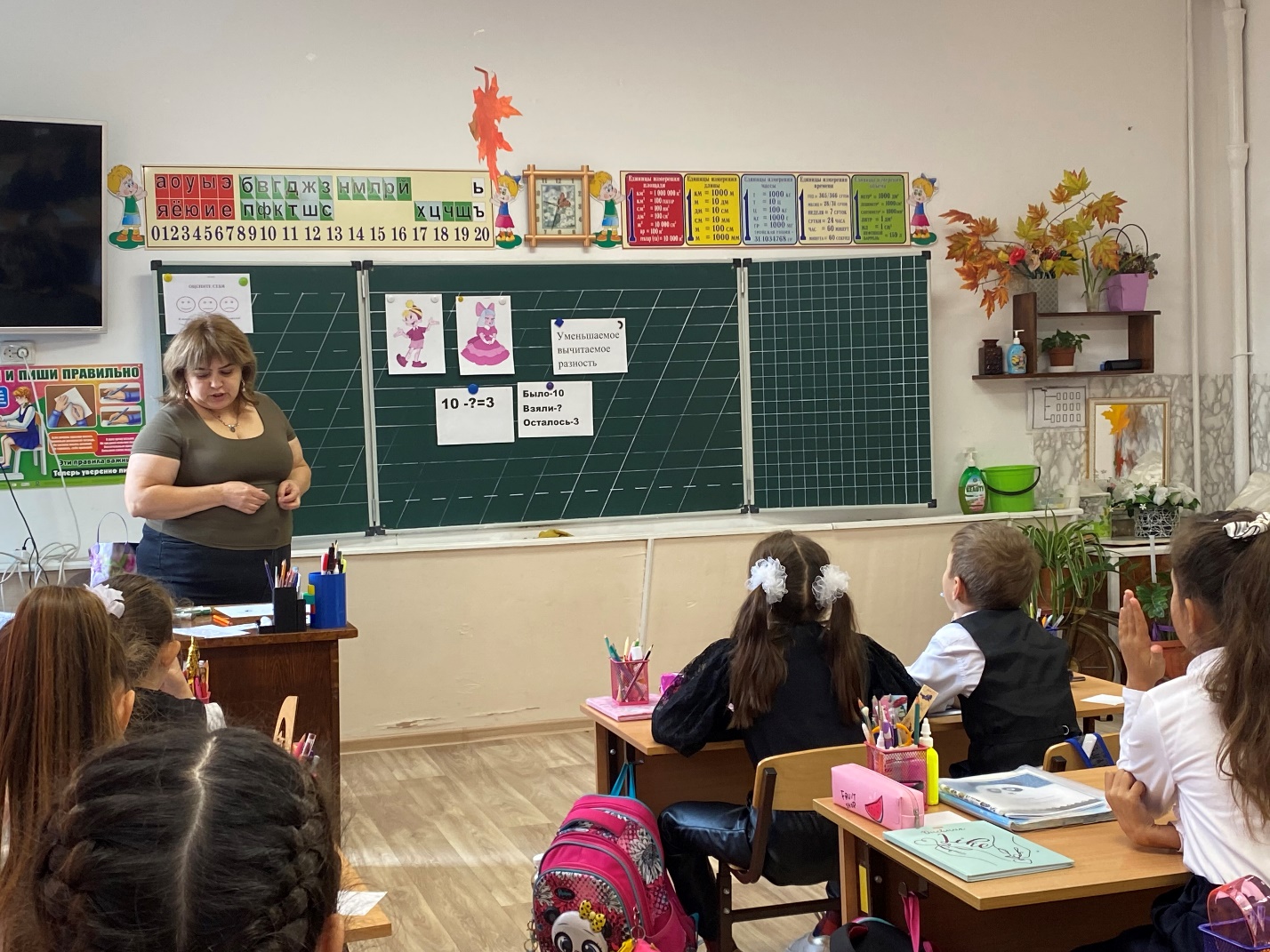 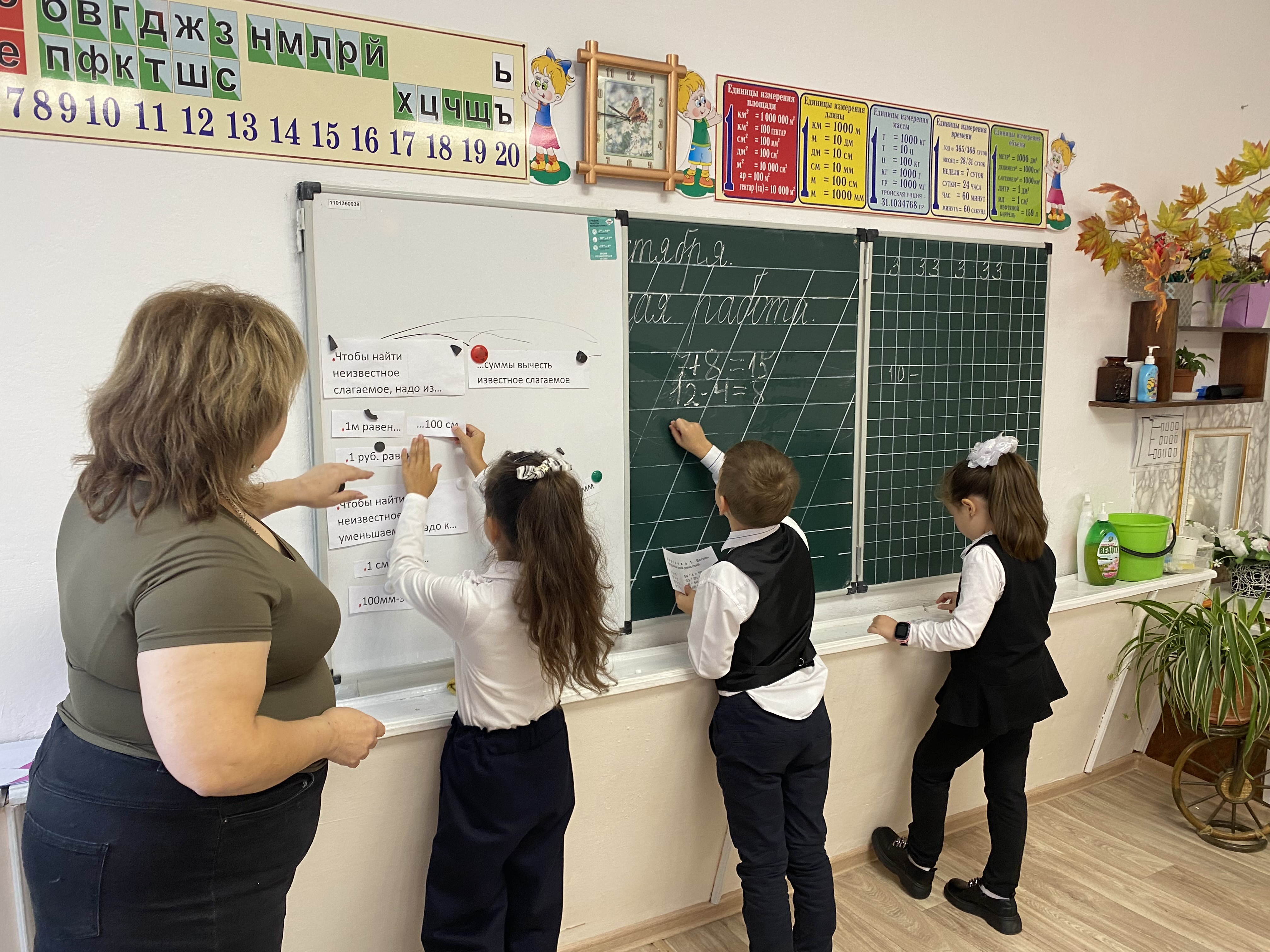 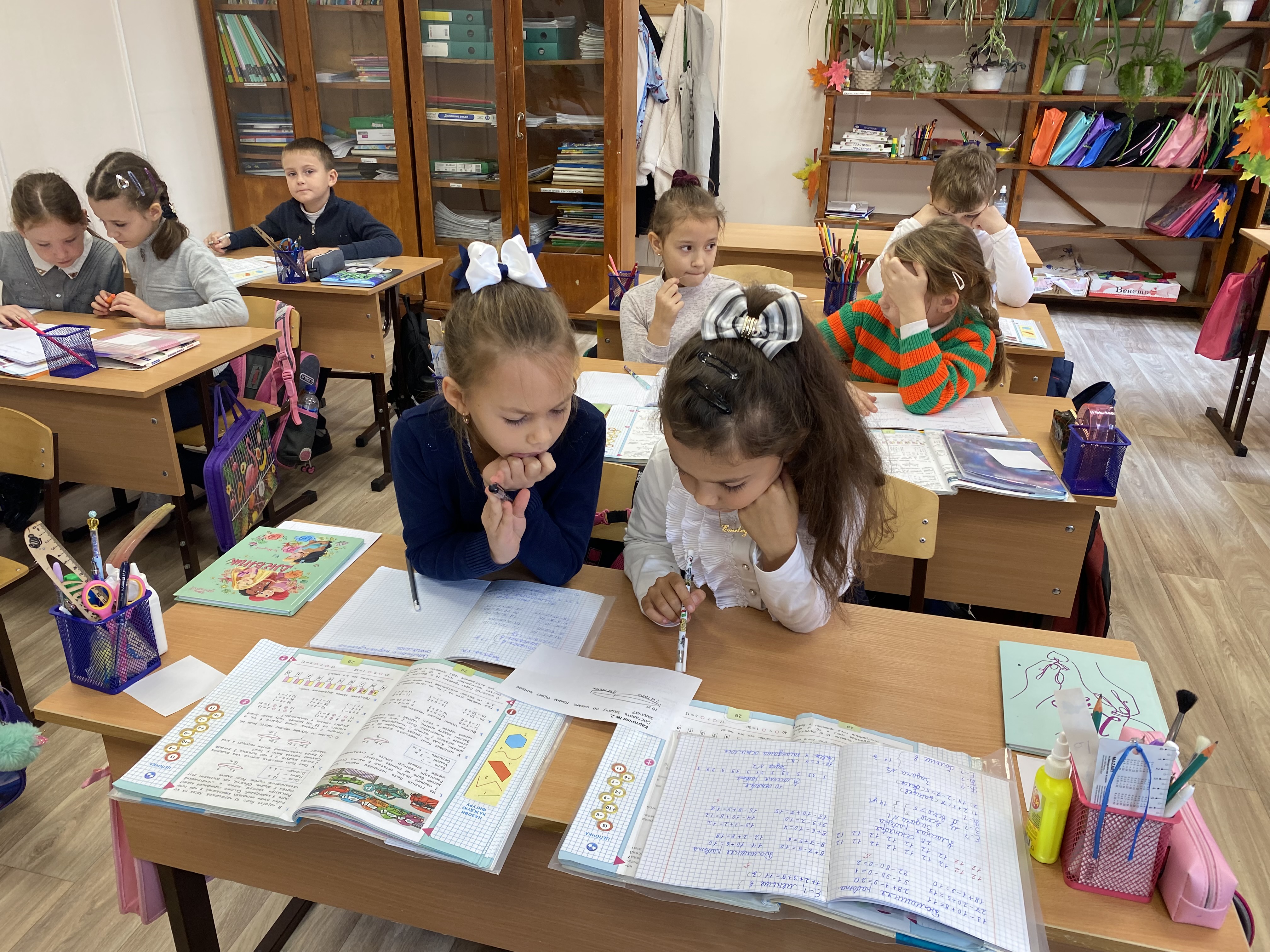 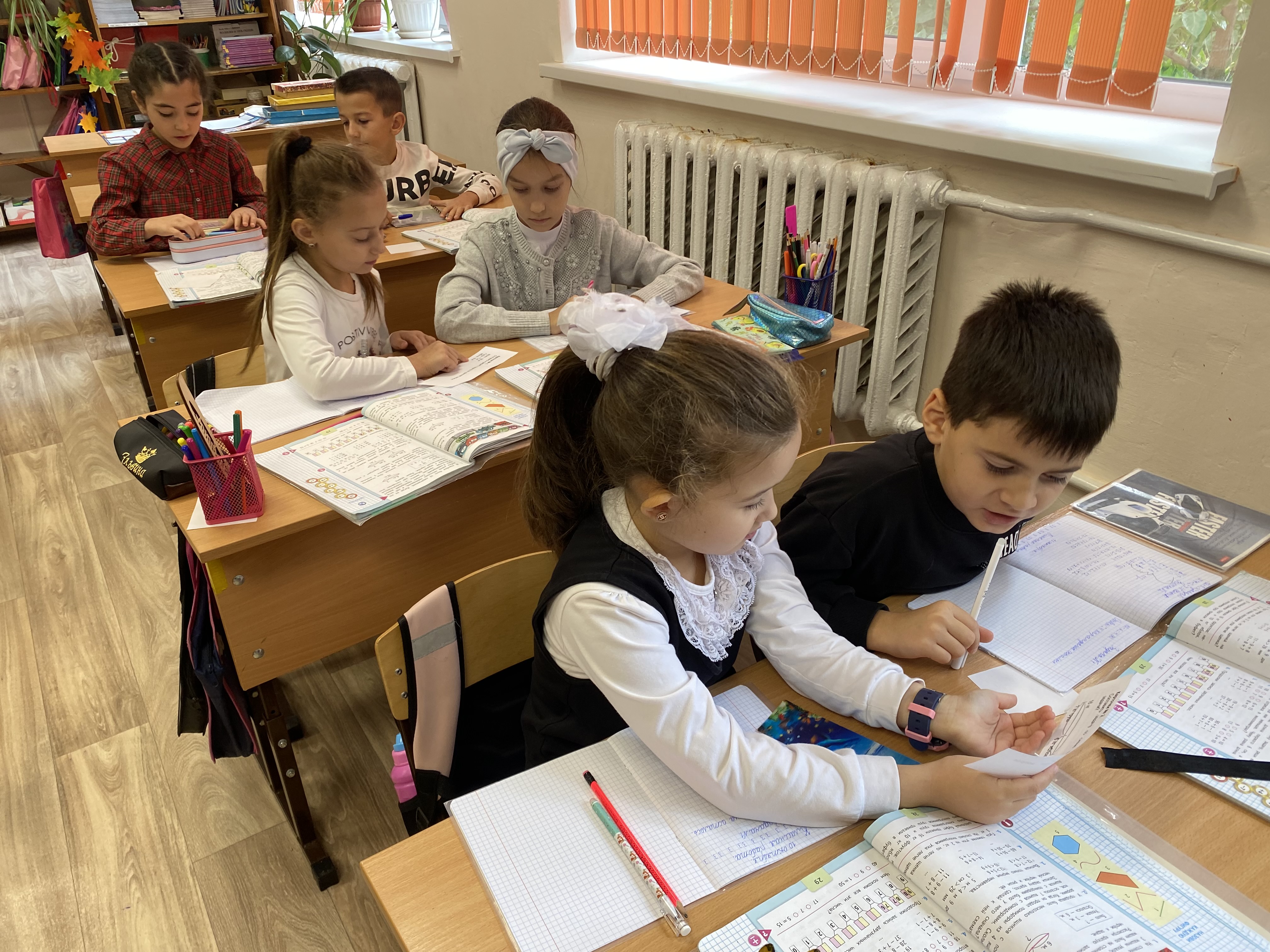 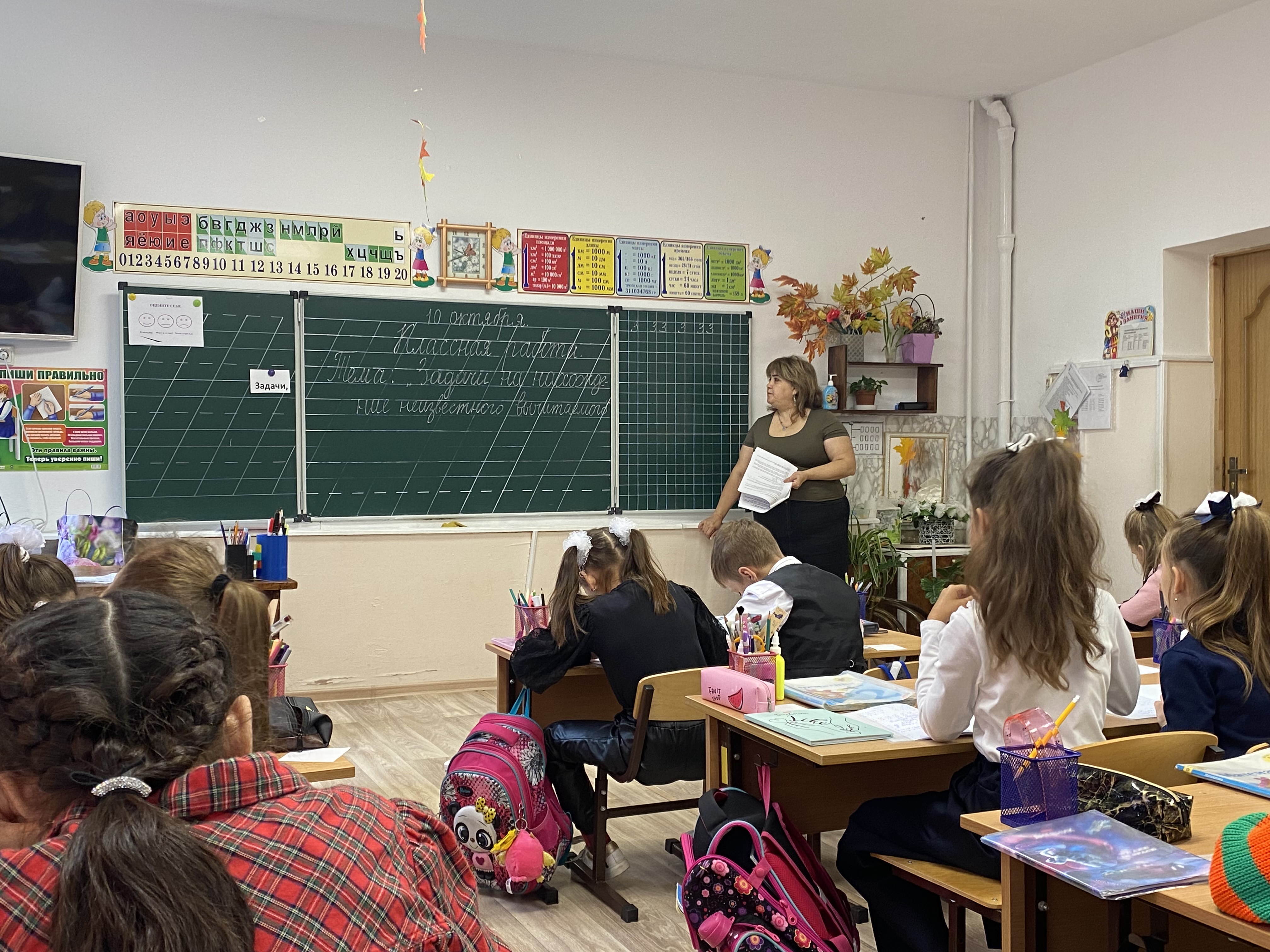 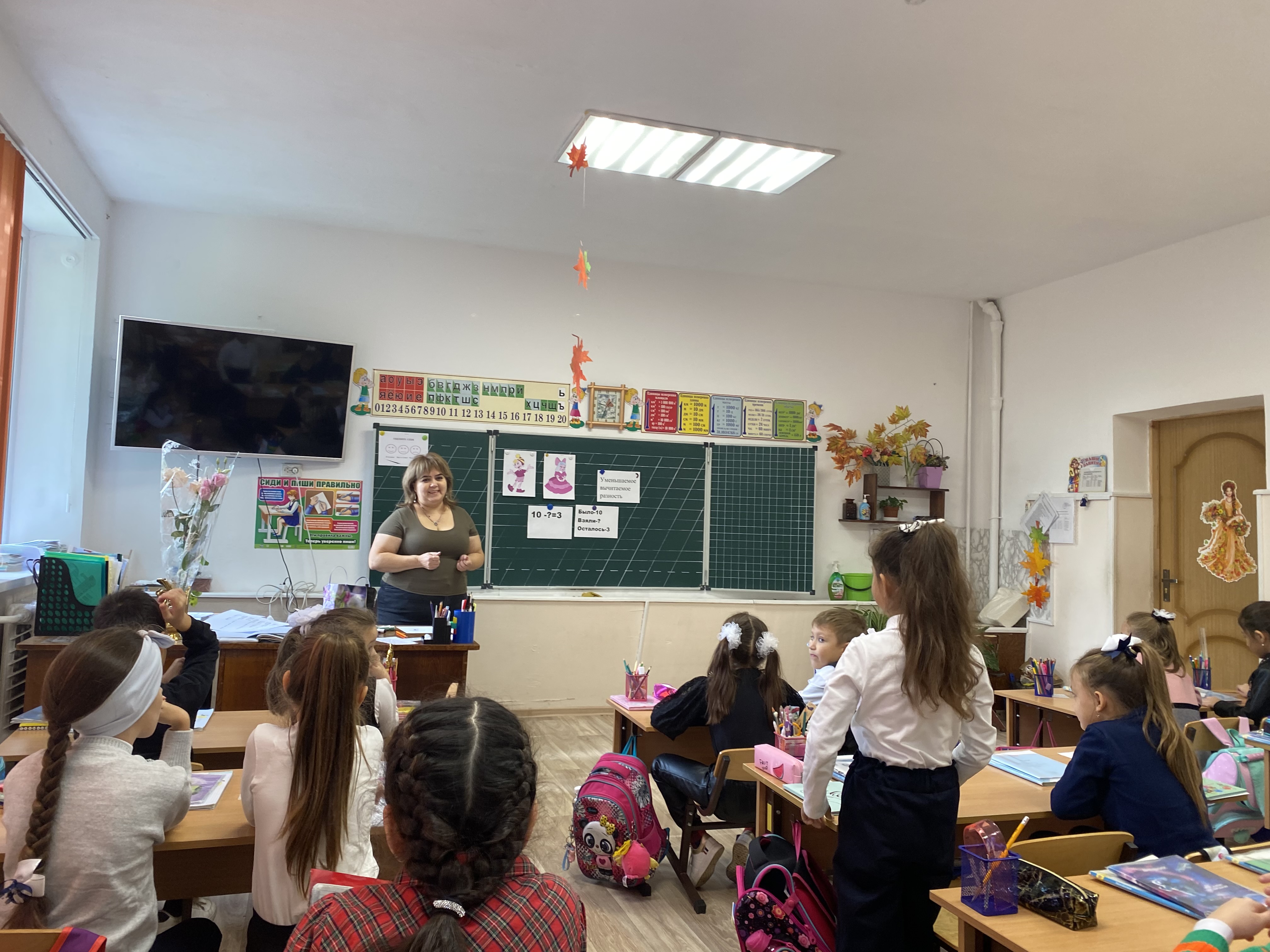 